Subject Curriculum Map 2023/24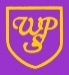 Religious EducationSubject Curriculum Map 2023/24Religious EducationSubject Curriculum Map 2023/24Religious EducationSubject Curriculum Map 2023/24Religious EducationSubject Curriculum Map 2023/24Religious EducationSubject Curriculum Map 2023/24Religious EducationSubject Curriculum Map 2023/24Religious EducationSubject Curriculum Map 2023/24Religious EducationSubject Curriculum Map 2023/24Religious EducationAUTUMN TERMAUTUMN TERMAUTUMN TERMSPRING TERMSPRING TERMSUMMER TERMSUMMER TERMSUMMER TERMNursery Celebrations in their own life. Festivals  and Celebrations  Hindu Diwali, Festival of Light – story of Rama and Sita. Christianity –Christmas Nativity. Eid – compare differences and similarities to ChristmasChinese New Year. Shrove Tuesday. Chinese New Year. Shrove Tuesday. Mother’s Day.Easter. St George’s DayFather’s DayReception =Christmas. Significant places Different religious beliefs - sharing personal experiences and performance. Significant places Different religious beliefs - sharing personal experiences and performance. Significant places Different religious beliefs - sharing personal experiences and performance. Year 1Books and special storiesSpecial events and their celebrationCaring for othersCaring for othersBelonging to a church or mosqueMessages about GodMessages about GodYear 2Welcoming new life  Making good choices How and why people prayHow and why people prayLooking after the planetStories Jesus taught and how he livedStories Jesus taught and how he livedYear 3What Christians believe about a good life. What the creation stories tell us about our world. How Jews remember God’s covenant with Abraham and Moses.How Jews remember God’s covenant with Abraham and Moses.How Jews remember God’s covenant with Abraham and Moses.What Spirituality is and how people experience it. Who inspires us. Year 4Important events and how they are rememberedImportant events and how they are rememberedThe different faiths shared in our countryThe different faiths shared in our countryThe different faiths shared in our countryMuslims and the five pillarsSikh belief and practiceYear 5 Why are some journeys and places special? Why are some journeys and places special? What values are shown in codes for living?  What values are shown in codes for living?  What do Christians believe about the old and new covenants?  What do Christians believe about the old and new covenants?  Should we forgive others? Year 6How do Sikhs show commitment?How do Sikhs show commitment?What do Christians believe about Jesus’ death and resurrection? What do Christians believe about Jesus’ death and resurrection? How do Jews remember the Kings and Prophets in worship and life? How do Jews remember the Kings and Prophets in worship and life? How does growing up bring responsibility? 